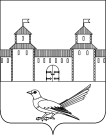 от 02.10.2015г. № 439 - пВ соответствиисо статьями  42, 45, 46Градостроительного кодекса Российской Федерации,со статьей  16 Федерального  закона  от  06.10.2003 г.  № 131-ФЗ «Об   общих  принципах  организации  местного  самоуправления  в  Российской  Федерации», статьями 32, 35, 40 Устава муниципального образования Сорочинский городской округ Оренбургской области, руководствуясь  решением Сорочинского  городского  Совета муниципального образования  город  Сорочинск Оренбургской области от 27 июня 2014 года №307 «Об  утвержденииПоложенияо порядкеподготовки и утверждения документациипо планировке территории муниципального образования город Сорочинск  Оренбургской области»и поданным заявлением ООО «Архитектура и градостроительство» от 16.09.2015г исх. № 01-СИД/СН, администрация Сорочинского городского округа постановляет: 1.Разработать проект планировки совмещенный с проектом межевания,территории под строительство линейного объекта «Сбор нефти и газа со скважины №1659Сорочинско - Никольского месторождения» в границах муниципального образования Сорочинский городской округ Оренбургской области.2. Контроль за исполнением настоящего постановления возложить на главного архитектора муниципального образования Сорочинский городской округ Оренбургской области – Крестьянова А. Ф.3. Постановление вступает в силу со дня его подписания и подлежит официальному опубликованию.И.о. главы администрациигорода Сорочинска                                                               Т.П. МелентьеваРазослано: в дело – 2 экз., УАГи КС– 1 экз., прокуратуре – 1 экз., информационный бюллетень – 1 экз,заявителю – 2 экз..Администрация города Сорочинска Оренбургской областиП О С Т А Н О В Л Е Н И Е«О разработке проекта планировки совмещенного с проектом межевания, территории под строительство линейного объекта: «Сбор нефти и газа со скважины        №1659 Сорочинско-Никольского месторождения» в границах муниципального образования Сорочинский городской округ Оренбургской области»